Miejsce I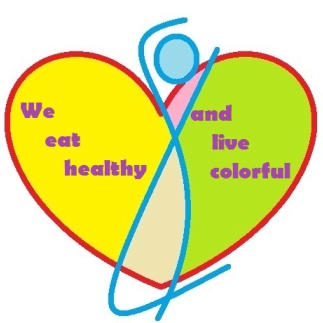 Miejsce II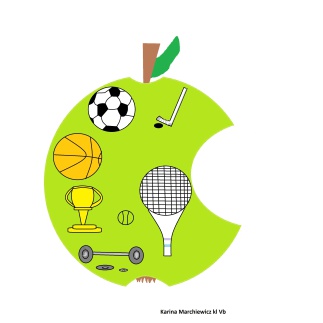 Miejsce III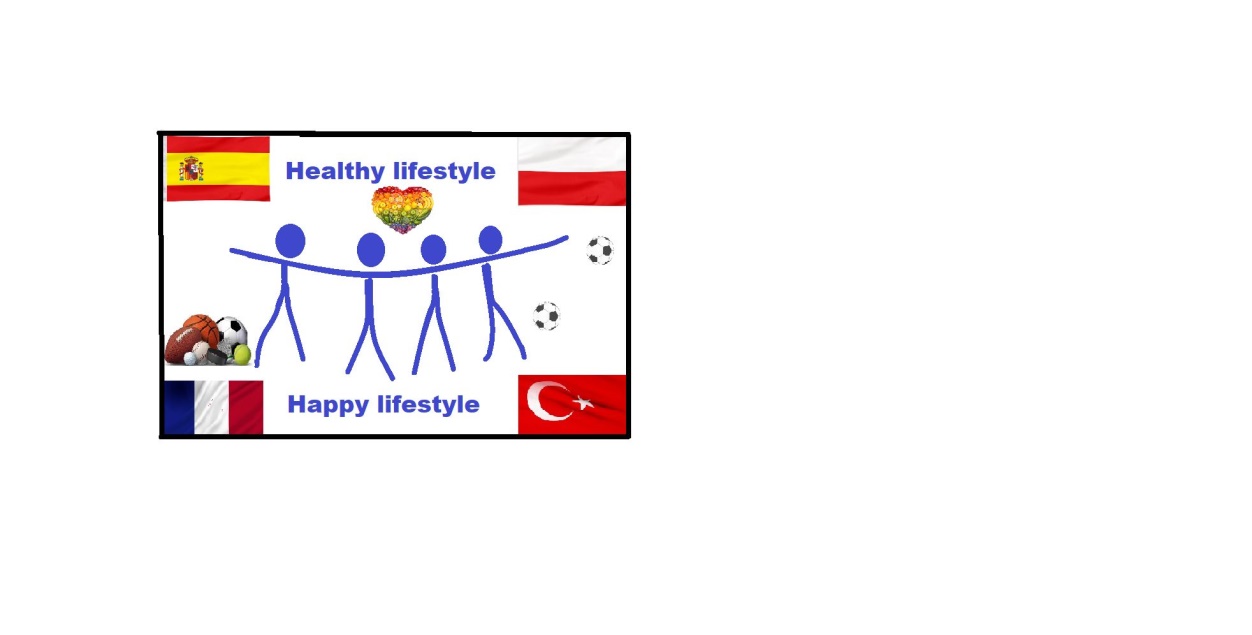  Wyróżnienie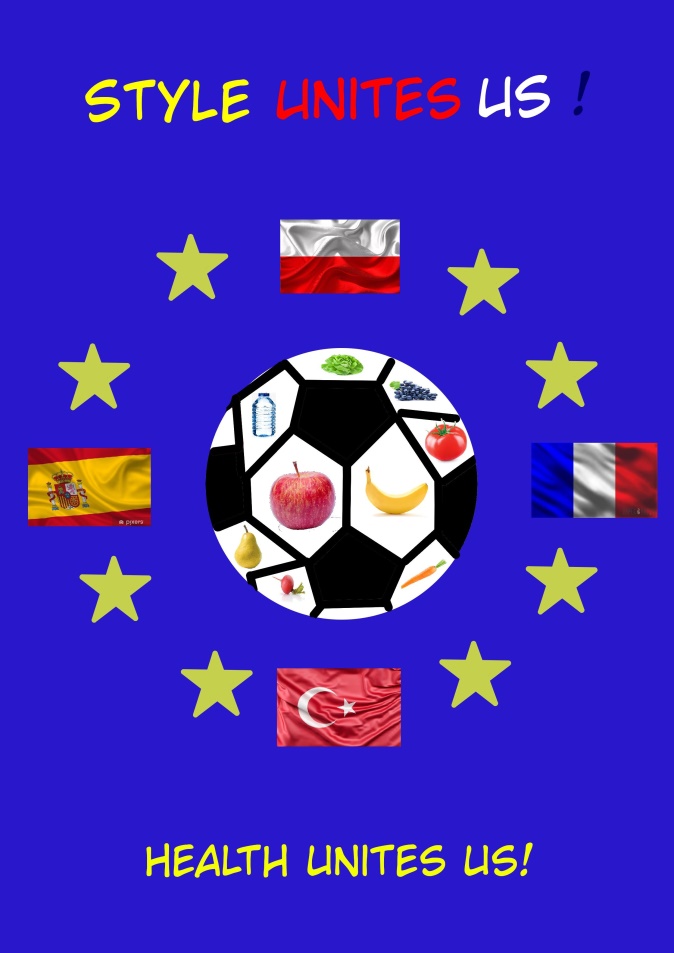 